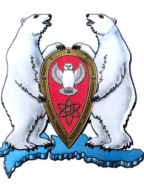 АДМИНИСТРАЦИЯ МУНИЦИПАЛЬНОГО ОБРАЗОВАНИЯ ГОРОДСКОЙ ОКРУГ «НОВАЯ ЗЕМЛЯ»ПОСТАНОВЛЕНИЕ«15» декабря 2014 г. № 33г. Архангельск-55О внесении изменений в муниципальную программу«Совершенствование и развитие муниципальной службы в муниципальном образовании «Новая Земля»В соответствии с Бюджетным кодексом Российской Федерации, Порядком разработки и реализации целевых программ муниципального образования городской округ «Новая Земля», утвержденным постановлением администрации муниципального образования городской округ «Новая Земля» от 25.08.2011 № 46 (в посл. редакции от 23 октября 2014 № 16), в целях уточнения финансирования мероприятий муниципальных программ муниципального образования «Новая Земля» на 2014-2016 годы, п о с т а н о в л я ю:1. Внести следующие изменения и дополнения в муниципальную программу «Совершенствование и развитие муниципальной службы в муниципальном образовании «Новая Земля» на 2014-2016 год, утвержденную постановлением администрации муниципального образования городской округ «Новая Земля» от 25.10.2013 № 27, а именно: 1.1. В Паспорте программы в строке «Объемы и источники финансирования программы» в графе 2 «общий объем финансирования» цифру «465 000,00» заменить цифрой «415 400,00», «2014 год» цифру «155 000,00» заменить цифрой «105 400,00»;1.2. в разделе 6 «Ожидаемые результаты реализации Программы» в таблице «Распределение объемов финансирования программы по источникам, направлениям расходования средств и годам» в строке «всего по программе, в том числе» в графе «Объем финансирования всего» цифру «465 000,00» заменить цифрой «415 400,00», в графе «2014» цифру «155 000,00» заменить цифрой «105 400,00»;1.3.                                                                                                                                                                                                                                  в строке «местный бюджет» в графе «Объем финансирования всего» цифру «465 000,00» заменить цифрой «415 400,00», в графе «2014» цифру «155 000,00» заменить цифрой «105 400,00»;1.4. в Приложении 1 «Перечень программных мероприятий муниципальной программы «Совершенствование и развитие муниципальной службы в муниципальном образовании «Новая Земля»:в строке 10 графе 6 цифру «15,00» заменить цифрой «10,00»; в графе 7 цифру «5,00» заменить цифрой «0»; в строке 12 графе 6 цифру «300,00» заменить цифрой «255,4»; в графе 7 цифру «100,00» заменить цифрой «55,4»; в строке 20 графе 6 цифру «465,00» заменить цифрой «415,4»; в графе 7 цифру «155,00» заменить цифрой «105,4»; 1.5. в Приложении 2 «Бюджетная заявка для включения в бюджет года мероприятий муниципальной программы «Совершенствование и развитие муниципальной службы в муниципальном образовании «Новая Земля»:в строке 2 в графах 6,7,8,9 цифру «5,00» заменить цифрой «0».в строке 3 в графах 7,8,9 цифру «100,00» заменить цифрой «55,4».2. Настоящее постановление опубликовать в газете «Новоземельские вести» и на официальном сайте муниципального образования городской округ «Новая Земля».3. Контроль за исполнением настоящего постановления оставляю за собой.Глава муниципального образования				                     Ж.К. Мусин